บันทึกข้อความ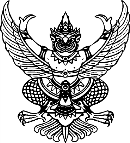 ส่วนราชการ   กลุ่มงานบริหารงานทั่วไป  โรงพยาบาลดอยหลวง อ.ดอยหลวง จ.เชียงราย   ที่  ชร 0032.301/135		 	         วันที่  11  ธันวาคม  2561เรื่อง  รายงานแผนการจัดซื้อจัดจ้างปีงบประมาณ 2562  และเผยแพร่บนเว็บไซต์หน่วยงาน……………………………………………………………………………………………………………………………………………เรียน  ผู้อำนวยการโรงพยาบาลดอยหลวง  	          ตามที่กลุ่มงานบริหารงานทั่วไป  โรงพยาบาลดอยหลวง  ได้จัดทำแผนการจัดซื้อจัดจ้างปีงบประมาณ  2562 นั้น		ดังนั้น เพื่อให้การจัดซื้อจัดจ้างของโรงพยาบาลดอยหลวง เป็นไปด้วยความโปร่งใสและตรวจสอบได้ โรงพยาบาลดอยหลวง จึงขอรายงานแผนการจัดซื้อจัดจ้างปีงบประมาณ 2562  และเผยแพร่บนเว็บไซต์หน่วยงานจึงเรียนมาเพื่อโปรดทราบพิจารณาอนุมัติจะจัดเป็นพระคุณยิ่งขอแสดงความนับถือ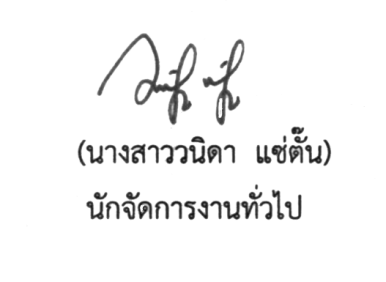 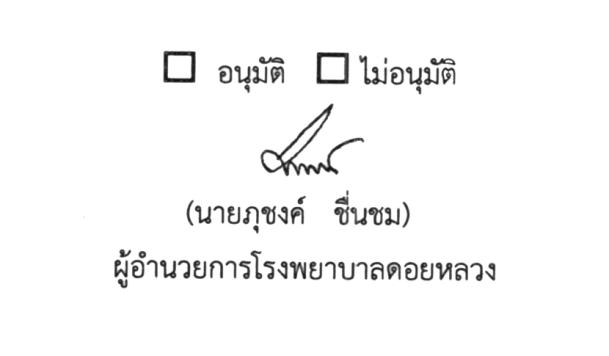 